ПОСТАНОВЛЕНИЕот “ _20_ “ ___04____ 2020г. № __278___а.  ХакуринохабльО мерах поддержки субъектов малого и среднего предпринимательства в МО «Шовгеновский район»В соответствии с распоряжением Правительства Российской Федерации от 19.03.2020 г. № 670-р «О мерах поддержки субъектов малого и среднего предпринимательства», руководствуясь Уставом МО «Шовгеновский район»ПОСТАНОВЛЯЮ:Комитету имущественных отношений МО «Шовгеновский район» по договорам аренды муниципального имущества муниципального образования «Шовгеновский район» обеспечить:1.1. в течение 7 рабочих дней со дня обращения арендаторов – субъектов малого и среднего предпринимательства, включенных в единый реестр субъектов малого и среднего предпринимательства, заключение дополнительных соглашений, предусматривающих отсрочку уплаты арендных платежей по договорам аренды муниципального имущества, составляющего муниципальную казну МО «Шовгеновский район» (в том числе земельных участков), за апрель-июнь 2020 г. на срок, предложенный такими арендаторами, но не позднее 31 декабря 2021 г.;1.2. в течение 7 рабочих дней со дня обращения арендаторов – субъектов малого и среднего предпринимательства, включенных в единый реестр субъектов малого и среднего предпринимательства, осуществляющих виды деятельности в сфере авиаперевозок, аэропортовой деятельности, автоперевозок, культуры, организации досуга и развлечений, физкультурно-оздоровительной деятельности и спорта, туристических агентств и прочих организаций, предоставляющих услуги в сфере туризма, гостиничного бизнеса, общественного питания, организаций дополнительного образования, негосударственных образовательных учреждений, организации конференций и выставок, бытовые услуги населению (ремонт, стирка, химчистка, услуги парикмахерских и салонов красоты), заключение дополнительных соглашений, предусматривающих освобождение таких арендаторов от уплаты арендных платежей по договорам аренды муниципального имущества, составляющего муниципальную казну МО «Шовгеновский район» (в том числе земельных участков), за апрель-июнь 2020 г. Освобождение от уплаты указанных арендных платежей осуществляется в случае, если договором аренды предусмотрено предоставление в аренду муниципального имущества, составляющего муниципальную казну МО «Шовгеновский район» (в том числе земельных участков), в целях его использования для осуществления указанного вида деятельности (видов деятельности), и при наличии документов, подтверждающих использование соответствующего имущества для осуществления указанного вида деятельности (видов деятельности).2. Отделу экономического развития и торговли администрации МО «Шовгеновский район» (Аутлев А.З.) и Комитету имущественных отношений администрации МО «Шовгеновский район» (Шаов М.М.) в течение 7 рабочих дней со дня вступления в силу настоящего постановления обеспечить уведомление арендаторов – субъектов малого и среднего предпринимательства о возможности заключения дополнительных соглашений в соответствии с подпунктами 1.1 и 1.2 пункта 1.3. Структурным подразделениям администрации МО «Шовгеновский район», в ведении которых находятся муниципальные унитарные предприятия и муниципальные учреждения, руководствоваться пунктом 1 данного постановления.4. Рекомендовать администрациям сельских поселений, входящих в состав МО «Шовгеновский район», принять меры в соответствии с настоящим постановлением.5. Контроль за исполнением данного постановления возложить на Комитет имущественных отношений администрации МО «Шовгеновский район».6. Настоящее постановление вступает в силу с момента его подписания.     Глава администрации МО «Шовгеновский район»                                                       Р.Р. АутлевРЕСПУБЛИКА АДЫГЕЯАдминистрациямуниципального образования«Шовгеновский район»385440, а. Хакуринохабль,ул. Шовгенова, 9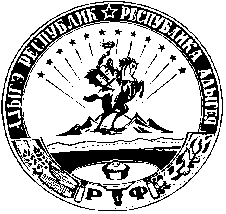 АДЫГЭ РЕСПУБЛИКМуниципальнэ образованиеу«Шэуджэн район»иадминистрацие385440, къ. Хьакурынэхьабл,ур. Шэуджэным ыцI, 9